DL Equine Pocket Guide for Antimicrobial Use in HorsesFor more information and further resources visit the Veterinary Prescribing Guidelines page of the University of Melbourne website at www.fvas.unimelb.edu.au/vetantibioticsSponsored by Equine Veterinarians Australia, National Centre for Antimicrobial Stewardship, Asia-Pacific Centre for Animal Health, The University of Melbourne and Agriculture Victoria. Page 1: Antibiotic Pharmacokinetics & PharmacodynamicsBacteriostatic“ECSTaTiC for bacteriostatic”Erythromycin (macrolides)ClindamycinSulphonamidesTrimethoprimTetracyclinesChloramphenicolBactericidal“Very Proficient For Complete Cell Murder”VancomycinPenicillinFluoroquinolonesCephalosporinsCarbapenemsMetronidazoleTime-DependentOptimise killing by maximising time above MIC.More frequent administration or extended infusion increases efficacy by extending T>MIC.Goal exceed MIC by 1-5 times for 50-80% of dosage interval.   E.g. penicillin, ceftiofur, TMS, tetracyclines, chloramphenicol. Figure 1 Concentration vs Time graph showing MIC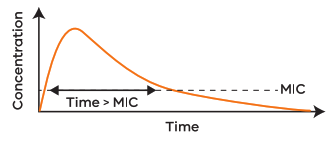 Concentration Dependent• Optimise killing by maximising peak concentration.• Higher doses at less frequent intervals increases efficacy by maximising Cmax:MIC ratio.• Goal Cmax:MIC >8.• E.g. aminoglycosides, fluoroquinolones, metronidazole. Figure 2 Concentration vs Time graph showing Cmax/MIC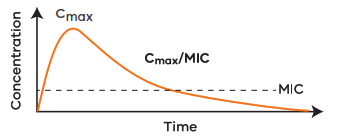 Intrinsic resistanceAll members of a bacterial genus or species have properties that make them naturally resistant to certain antimicrobials.Acquired resistancePreviously susceptible bacteria acquire new genes or a mutation occurs conferring resistance.Page 2: Spectrum of Activity Against Common Bacteria 	Refer to local antibiogram for susceptibility rates (if available). 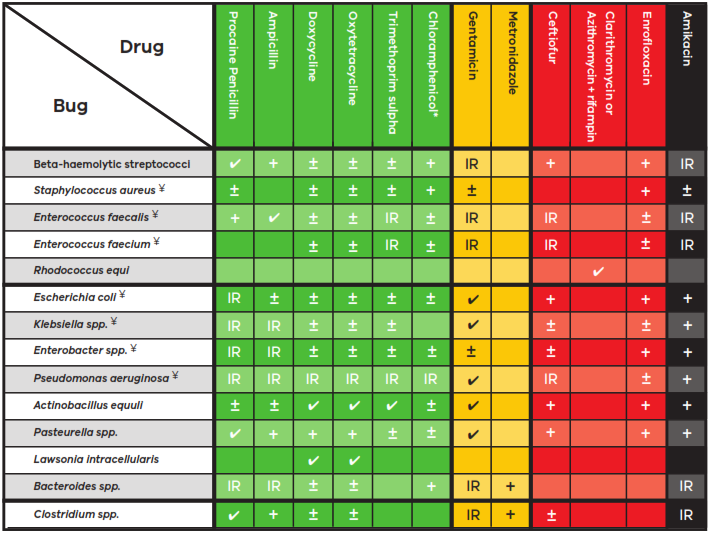 Figure  Tabulated traffic light representation of Spectrum of Activity Against Common Bacteria based on ASTAG antimicrobial importance rating system.Pages 3 and 4: Antibiotic Pharmacotherapy by ClassCommonly used antibiotics are tabulated and described under the headings: Drug class, Importance Rating, Antibiotic, Route, Drug Dose, Adverse Reactions, Clinical Pearls. Many of the recommendations in this guide represent off-label use of antimicrobials. Compliance with the legal requirements of your jurisdiction is your responsibility. Exceptional circumstances defined as use in an individual animal based on culture and susceptibility, where there is no effective alternate therapy and a reasonable chance of survival.  Drug Class: Beta-lactamsDrug Class: AminoglycosidesDrug Class: TetracyclinesDrug Class: SulphonamidesDrug Class: MacrolidesDrug Class: AnsamycinDrug Class: FluoroquinolonesDrug Class: NirtoimidazolesDrug Class: PhenicolsDrug Class: PolypeptidesDrug Class: StreptogramminsDrug Class: Other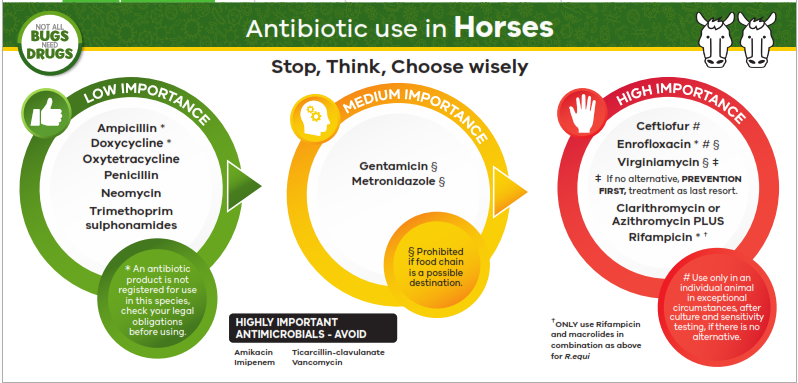 Figure  Traffic light card: Antibiotic use in horsesAntibioticProcaine penicillinImportance RatingLowRouteIMDrug Dose22,000 IU/kg (22 mg/kg) q12hAdverse ReactionsDiarrhoea. Procaine reaction: Inadvertent intravascular administration of procaine resulting in CNS excitation and frantic, uncontrollable behaviour that generally resolves in minutes. Penicillin hypersensitivity reactions: urticaria, anaphylaxis, immune mediated haemolytic anaemia. Clinical PearlsDrug of choice for streptococcal infections. Excellent anaerobic activity (except Bacteroides spp.). Often combined with gentamicin for broad spectrum coverage. Always draw back to check for blood before injecting and keep penicillin refrigerated to reduce risk of procaine reaction.Long acting penicillin formulations are not suitable for use in horses as they aren’t long acting and don’t reach therapeutic concentrations.AntibioticBenzylpenicillinImportance RatingLowRouteIVDrug Dose22,000 IU/kg (13 mg/kg) q4-6hAdverse ReactionsDiarrhoea. Procaine reaction: Inadvertent intravascular administration of procaine resulting in CNS excitation and frantic, uncontrollable behaviour that generally resolves in minutes. Penicillin hypersensitivity reactions: urticaria, anaphylaxis, immune mediated haemolytic anaemia. Clinical PearlsDrug of choice for streptococcal infections. Excellent anaerobic activity (except Bacteroides spp.). Often combined with gentamicin for broad spectrum coverage. Always draw back to check for blood before injecting and keep penicillin refrigerated to reduce risk of procaine reaction.Long acting penicillin formulations are not suitable for use in horses as they aren’t long acting and don’t reach therapeutic concentrations.AntibioticBenzylpenicillinImportance RatingLowRouteIUDrug Dose5 million IU for Streptococcus zooepidemicusAdverse ReactionsSecondary bacterial infection, fungal infection.Clinical PearlsUterine lavage and ecbolics are the primary focus of endometritis therapy. Uterine fluid/exudate may inactivate or dilute antibiotics. Inactivated in solutions with pH <5.5 or >8, do not mix with gentamicin, sulphonamides or sodium bicarbonate. Antibiotic use should be guided by culture, cytology and ultrasound findings.AntibioticAmpicillin sodiumImportance RatingLowRouteIV/IMDrug Dose20 mg/kg q6-8hAdverse ReactionsAmpicillin trihydrate irritant when injected IM.Clinical PearlsGreater activity against gram-negative bacteria than penicillin.AntibioticCeftiofurImportance RatingHighRouteIM/IVDrug Dose2.2-4.4 mg/kg q12-24h (Up to 10mg/kg IV q6h has been used in neonatal foals)Adverse ReactionsDiarrhoea, muscle soreness, hypersensitivity - urticaria, anaphylaxis.Clinical PearlsReserve for multi-drug resistant infections. Does not cross BBB. Ceftiofur is rapidly metabolised to desfuroylceftiofur to which most coagulase positive staphylococci areresistant (may appear susceptible in vitro but not in vivo).AntibioticGentamicinImportance RatingMediumRouteIM/IVDrug Dose6.6 - 9.7 mg/kg q24h (adults)Adverse ReactionsNephrotoxic. Muscle soreness if given IM. Hypersensitivity reactions (rare).Clinical PearlsGenerally, drug of choice for suspected or confirmed gram negative infections. No anaerobic activity. Streptococci & enterococci are intrinsically resistant. Inactivated by purulent material. Must penetrate bacteria to assert their effect, which is enhanced by drugs that interfere with cell wall synthesis – e.g. penicillin. Not effective clinically against Salmonella spp. but may appear susceptible in vitro. If kidney function is reduced, increase inter-dosing interval.AntibioticGentamicinImportance RatingMediumRouteIM/IVDrug Dose8.8 - 12	mg/kg q24-36h (foals)Adverse ReactionsNephrotoxic. Muscle soreness if given IM. Hypersensitivity reactions (rare).Clinical PearlsGenerally, drug of choice for suspected or confirmed gram negative infections. No anaerobic activity. Streptococci & enterococci are intrinsically resistant. Inactivated by purulent material. Must penetrate bacteria to assert their effect, which is enhanced by drugs that interfere with cell wall synthesis – e.g. penicillin. Not effective clinically against Salmonella spp. but may appear susceptible in vitro. If kidney function is reduced, increase inter-dosing interval.AntibioticGentamicinImportance RatingMediumRouteIUDrug Dose1-2 g buffered with equal volume of 7.5% bicarbonate and diluted in 200ml saline.Adverse ReactionsIrritates endometrium or induce depigmentation of vulvar skin if not buffered. Secondary bacterial infection, fungal infection.Clinical PearlsGenerally, drug of choice for suspected or confirmed gram negative infections. No anaerobic activity. Streptococci & enterococci are intrinsically resistant. Inactivated by purulent material. Must penetrate bacteria to assert their effect, which is enhanced by drugs that interfere with cell wall synthesis – e.g. penicillin. Not effective clinically against Salmonella spp. but may appear susceptible in vitro. If kidney function is reduced, increase inter-dosing interval.AntibioticAmikacinImportance RatingHighRouteIVDrug Dose10mg/kg q24h (adults)Adverse ReactionsNephrotoxic.Clinical PearlsUse severely restricted in human medicine. Not registered for use in animals and should not be used off-label except in exceptional circumstances**. Reserve for documented gentamicin resistant, amikacin susceptible infections where no alternative. No anaerobic activity. Streptococci & enterococci are intrinsically resistant. Inactivated by purulent material. Not effective clinically against Salmonella spp. but may appear susceptible in vitro. Can be used IA.AntibioticAmikacinImportance RatingHighRouteIVDrug Dose25 mg/kg q24h (foals)Adverse ReactionsNephrotoxic.Clinical PearlsUse severely restricted in human medicine. Not registered for use in animals and should not be used off-label except in exceptional circumstances**. Reserve for documented gentamicin resistant, amikacin susceptible infections where no alternative. No anaerobic activity. Streptococci & enterococci are intrinsically resistant. Inactivated by purulent material. Not effective clinically against Salmonella spp. but may appear susceptible in vitro. Can be used IA.AntibioticDoxycyclineImportance RatingLowRoutePODrug Dose10 mg/kg q12hAdverse ReactionsDiarrhoea. Bone/tooth discolouration.  DO NOT GIVE IV –  FATAL.Clinical PearlsExcellent broad-spectrum activity, good anaerobic  coverage but variable for Bacteroides and Clostridium spp. Drug of choice for Lawsonia intracellularis infection. Doxycycline bioavailability reduced byfeeding; withhold feed before and shortly after dosing. Doxycycline can be used in horses with renal failure. Distributes well into pulmonary, peritoneal and synovial fluid and concentrates in urine.AntibioticOxytetracyclineImportance RatingLowRouteIVDrug Dose6.6 mg/kg q12hAdverse ReactionsHypotension & collapse if rapid	IV administration of oxytetracycline. Renal tubular necrosis with high doses (i.e. for neonatal foals with contracted tendons). Bone/tooth discolouration. Colitis. Very irritant if extravascular or intramuscular.Clinical PearlsExcellent broad-spectrum activity, good anaerobic coverage but variable forBacteroides and Clostridium spp. Drug of choice for Lawsonia intracellularis infection. Distributes well into pulmonary, peritoneal and synovial fluid and concentrates in urine. High dose oxytetracycline causes tendonrelaxation in foals with congenital contracted tendons (not acquired) and is most efficacious when given in the first 3 days of life (20 mg/kg IV). Care in foals that are, or may be, dehydrated due to renal effects; consideradministration in 1L hartmans.AntibioticTrimethoprim sulphonamideImportance RatingLowRoutePO/slow IVDrug Dose30 mg/kg q12hAdverse ReactionsDiarrhoea. Thrombocytopaenia with prolonged use. Rapid IV administration can cause tremors and collapse. Concurrent detomidine can result in dysrhythmia, hypotension and death. Concurrent penicillin is antagonistic to sulphonamides. Irritant if given IU or IM.Clinical PearlsExcellent broad-spectrum activity. Inactivated by purulent material. Undergoes urinary excretion therefore useful for urinary tract infections.AntibioticErythromycinImportance RatingLowRoutePODrug Dose25mg/kg q6hAdverse ReactionsSevere colitis in adults, variable diarrhoea in foals. Altered thermoregulation in foals (hyperthermia), which seems more common with erythromycin. Clinical PearlsDo not use in adults. Generally, only used in foals with  Rhodococcus equi, in combination with rifampin. Can be used in young foals with Lawsonia intracellularis infection but not first line choice.AntibioticClarithromycinImportance RatingLowRoutePODrug Dose7.5mg/kg q12hAdverse ReactionsSevere colitis in adults, variable diarrhoea in foals. Altered thermoregulation in foals (hyperthermia), which seems more common with erythromycin. Clinical PearlsDo not use in adults. Generally, only used in foals with  Rhodococcus equi, in combination with rifampin. Can be used in young foals with Lawsonia intracellularis infection but not first line choice.AntibioticClarithromycinImportance RatingLowRoutePODrug Dose10mg/kg q24hAdverse ReactionsSevere colitis in adults, variable diarrhoea in foals. Altered thermoregulation in foals (hyperthermia), which seems more common with erythromycin. Clinical PearlsDo not use in adults. Generally, only used in foals with  Rhodococcus equi, in combination with rifampin. Can be used in young foals with Lawsonia intracellularis infection but not first line choice.AntibioticRifampinImportance RatingHighRoutePODrug Dose5 mg/kg q12hAdverse ReactionsBody fluids turn orange. Antagonistic to gentamicin.Clinical PearlsEmpiric use only for Rhodococcus equi, in combination with a macrolide. Otherwise only use in exceptional circumstances** based on culture and susceptibility and no effective alternative. Never use alone, resistance can develop within hours when used as monotherapy.AntibioticEnrofloxacinImportance RatingHighRoutePO/slow IVDrug Dose7.5 mg/kg q24hAdverse ReactionsOCD in young horses. DO NOT USE IM, IA, IU or as IVRP as causes necrosis and fibrosis. Oral paste has been associated with severe oral ulceration. Colitis. Fluoroquinolone Have also induced tendonitis in juveniles.Clinical PearlsShould be reserved for multi-drug resistant infections based on culture and susceptibility results and no effective lower importance rating option. Generally avoided in horses <4 years of age and during pregnancy. Synergism with beta-lactams and aminoglycosides.AntibioticMetronidazoleImportance RatingMediumRoutePODrug Dose25 mg/kg q12hAdverse ReactionsInappetence. Can cause neurological signs if underlying hepatic disease.Clinical PearlsExcellent anaerobic activity. Use is generally combined with penicillin and gentamicin for broad spectrum coverage where anaerobes are suspected to be contributing (pleuropneumonia, peritonitis). Indicated in cases where Bacteroides spp. may be involved.AntibioticChloramphenicolImportance RatingLowRoutePODrug Dose50 mg/kg q12hAdverse ReactionsWear gloves and mask when crushing tablets for horses as idiosyncratic aplastic anaemia (not dose related) can develop in people handling this drug. In horses, dose- related anaemia and pancytopenia may develop with prolonged treatment.Clinical PearlsBroad spectrum. Prohibited for use in animals that may enter the food chain -which includes horses in some states. Check legislation in your jurisdiction. Do not give concurrently with penicillin, gentamicin, fluoroquinolones or macrolides. Hepatic clearance of phenytoin, phenobarbital, phenulbutazone and xylazine is decreased.AntibioticPolymyxin BImportance RatingHighRouteSlow IVDrug Dose5000 U/kg  q8-12hrs (anti- endotoxin dose)Adverse ReactionsNephrotoxic.Clinical PearlsGenerally only used systemically to combat endotoxaemia. Care should be taken as endotoxic patients often have impaired renal perfusion.AntibioticVirginiamycinImportance RatingHighRoutePODrug Dose5g/100kg q24hAdverse ReactionsHigh importance antimicrobial – banned for Equine use in UK 2014.Clinical PearlsFounderguard – reduces fermentative acidosis in the hindgut and may aid in the prevention of pasture-associated laminitis.AntibioticSodium	iodideImportance RatingLowRouteIVDrug Dose20-40mg/kg q24hAdverse ReactionsIodinism.Clinical PearlsGenerally used for chronic fungal or Bacterial infections where antimicrobialpenetration may be poor.